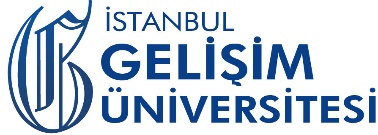 İSTANBUL GELİŞİM ÜNİVERSİTESİKAYIT SİLDİRME DİLEKÇESİ__.__.20__……………………..…………………………. ENSTİTÜSÜ MÜDÜRLÜĞÜNE	Aşağıda belirtmiş olduğum sebeplere istinaden …../…/.20… tarihinden itibaren kaydımın silinmesi hususunda gereğinin yapılmasını arz ederim.Kayıt Sildirme Sebeplerini Yazınız:Ek Bilgileri Doldurunuz:AD-SOYAD/İMZA	..T.C. Kimlik No.Kayıtlı Olduğu ProgramÖğrenci No.GSM No.E-PostaMuhasebe GörevlisiKaşeAdı Soyadı             Tarih              İmza